,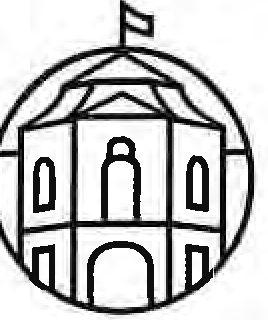 ZAMEKŠTIŘÍNSmlouva o poskytnutí služeb - rezervace č.2915/FB/22/JČuzavřená meziDodavatelem:Název: Zámek Štiřín (dále jen dodavatel)Adresa: Ringhofferova 711, Štiřín, 25168 Kamenice, česká republika IČO:62933906, DIČ:CZ62933906Právní forma: příspěvková organizace, která se nezapisuje do obchodního rejstříku Zastoupená: Mgr. Petrem Veselým, generálním ředitelemaodběratelem:Odběratel závazně prohlašuje, že 1:Je registrovaným plátcem DPH pod číslem:Není registro'>'aným plátcem E)PJ-1Pokud se odběratel nevyjádří k výše uvedeným bodům, souhlasí, že bude považován za neregistrovaného plátce DPH bez sídla, místa podnikání nebo provozovny na území ČR.Předmětem této smlouvy je úprava práv a povinností v souvislosti s poskytováním ubytovacích, konferenčních a ostatních služeb příspěvkovou organizací ZÁMEK ŠTIŘÍN odběrateli. Odběrateli budou tyto služby poskytovány za následujících podmínek:Název skupiny: UNIVERZIITA KARLOVA Příjezd: 14.10.22Přílohy:Příloha č. 1- Předběžná kalkulaceČíslo rezervace:  603139223Odjezd: 15.10.22PM: PMOSOSVeškeré případné reklamace ubytování a ostatních služeb musí být řešeny bezprostředně v průběhu poskytování služby před jejím úplným spotřebováním, jinak na ni nebude brán zřetel. Reklamace musí být vždy učiněna písemně, formou zápisu s odpovědným pracovníkem (vedoucím recepce, cateringu, pracovníkem obchodního oddělení) dodavatele. Vyřizováním reklamací je za poskytovatele pověřena XXX, vedoucí obchodu a marketingu.1 Nehodící se škrtněte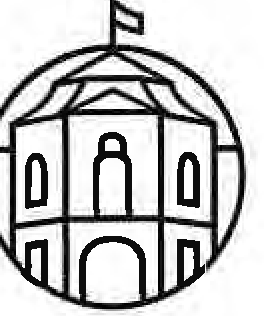 UBYTOVÁNÍKONFERENČNÍ SLUŽBY A STRAVOVÁNÍVýše uvedené ceny jsou stanoveny v CZK včetně DPH. Smluvní strany si ujednaly, že ceny za poskytované služby uvedené v předběžné kalkulaci budou navýšeny součinem procent odpovídajícím meziměsíční míře inflace vyjádřené přírůstkem spotřebitelských cen vždy k předchozímu měsíci zjištěné z oficiálních údajů vyhlášených českým statistickým úřadem (Indexy spotřebitelských cen, oddíl stravování a ubytování), a to za dobu od uzavření smlouvy do doby poskytování služeb. Změna budu uskutečněna formou písemného dodatku ke smlouvě.Změna počtu osob musí být provedena pouze písemnou formou. Nebude-li změna provedena písemně, bude účtován počet osob odpovídající poslednímu písemnému nahlášení. Případná konzumace nápojů a dalšího občerstvení bude účtována dle skutečné spotřeby.Pokrmy, vydávané formou bufetu jsou určeny k přímé konzumaci a po 4 hodinách od jejich výdeje musí být zlikvidovány do bio odpadu.Předběžná kalkulace se specifikací a cenou služeb, označená jako příloha č. 1, je nedílnou součástí této smlouvy.ZálohyV případě, že platba nebude ve výše uvedeném termínu připsána na účet dodavatele, vyhrazuje si dodavatel právo na okamžité odstoupení od smlouvy. Odběratel se zavazuje, že ručí za zaplacení ceny případných vedlejších služeb, jako jsou telefony, minibary atd. poskytnutých hostům, členům skupiny. V případě doobjednání dalších služeb na místě, nebo nad rámec po podepsaní smlouvy bude uvedené doúčtováno klientovi po akci.Storno podmínkyPři stornu rezervace ubytování platí následující podmínky:Méně než 12 dní před příjezdem nebo neuskutečnění příjezdu	100% celkové cenyPři stornu rezervace služeb (konference, ostatní služby) se účtují následující stornopoplatky:29 až 13 dní před příjezdem	50% celkové cenyMéně než 12 dní před příjezdem	90% celkové cenyStravování může být stornováno:14 až 7 dní před zahájením akce7aménědnů50 % z celkové ceny stornovaného stravování 100 % z celkové ceny stornovaného stravování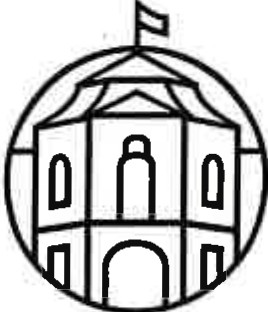 Veškeré platby jsou považovány za uhrazené v okamžiku, kdy jsou připsány ve prospěch účtu Zámek Štiřín, číslo:SWIFT CODE: CNBACZPP3730201/0710	IBAN: CZ44 0710 0000 0000 0373 0201 na ČNB, Na Příkopě 28, 115 03 Praha 1Změna objemu kapacity obdržená po odeslání pro-forma faktury neovlivňuje vyčíslenou výši zálohy zaslanou odběrateli. Toto neplatí, pokud se předpokládaná celková cena změní o více jak 50 %.Cena za ubytování je uvedena v Kč, cena za konferenční služby je uvedena v Kč. Konečná faktura za veškeré služby objednané odběratelem (ubytování, stravování, konferenční a ostatní služby), snížená o zaplacenou zálohu, bud_e odběrateli vystavena v Kč. Veškeré vedlejší čerpané služby jako telefony, minibary atd. budou účtovány jednotlivým účastníkům při odjezdu skupiny, pokud není staveno jinak.Všeobecné podmínkyVeškeré změny, dodatky a storna musí být provedeny písemnou formou a zpětně potvrzeny dodavatelem. Tato smlouva vstupuje v platnost dnem podpisu obou smluvních stran a podléhá právnímu řádu České republiky.V případě živé a reprodukované hudební produkce je nutno uzavřít licenční smlouvu dle autorského zákonač. 121/2000 Sb. (Ochranný Svaz Autorů, dále OSA). Dodavatel je povinen uzavřít smlouvu přímo s OSA. Veškeré poplatky s tím spojené uhradí odběratel. Odběratel je povinen užívat pronajatou elektrotechniku řádně,ZÁMEK ŠTIŘÍN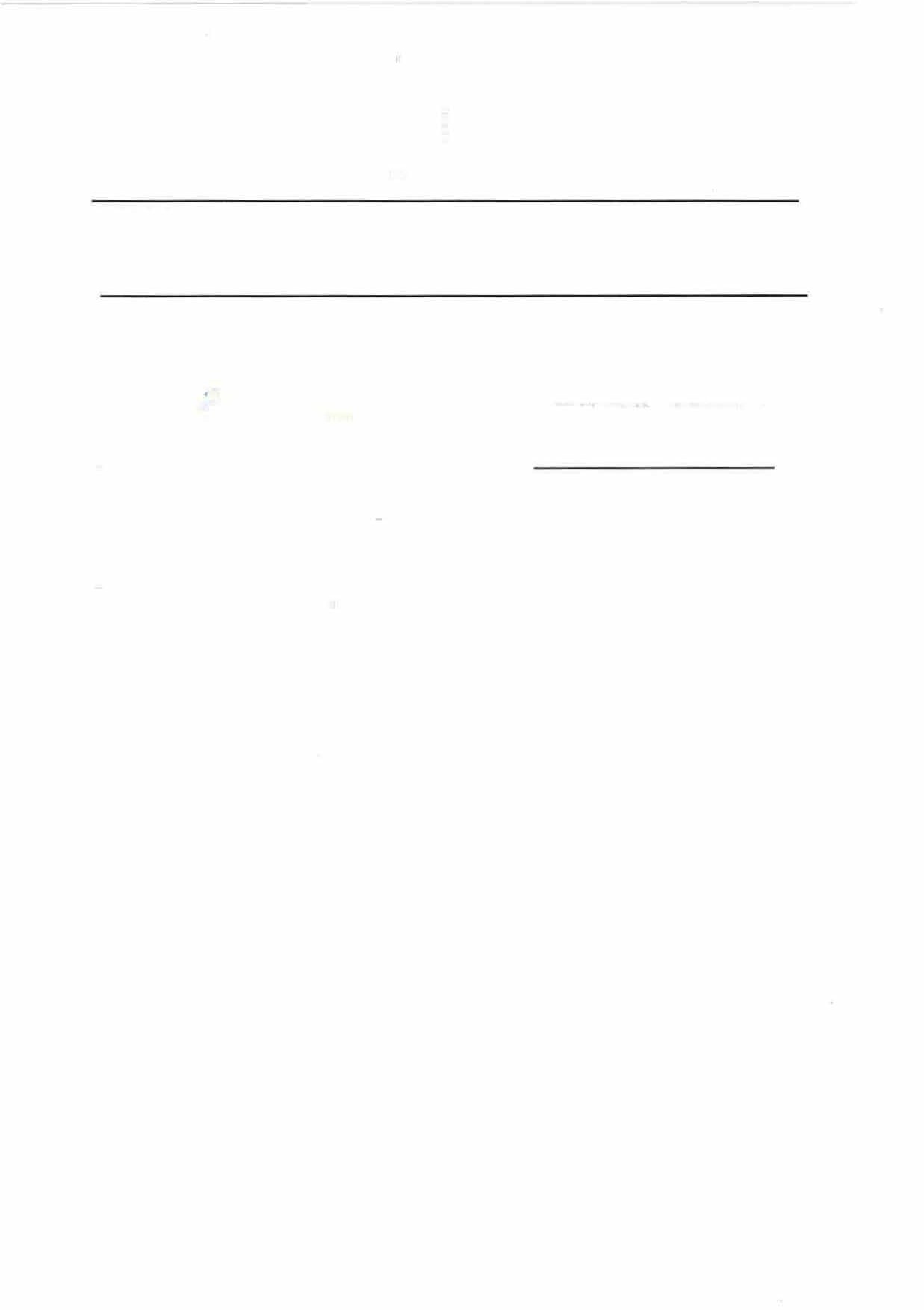 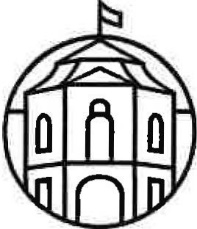 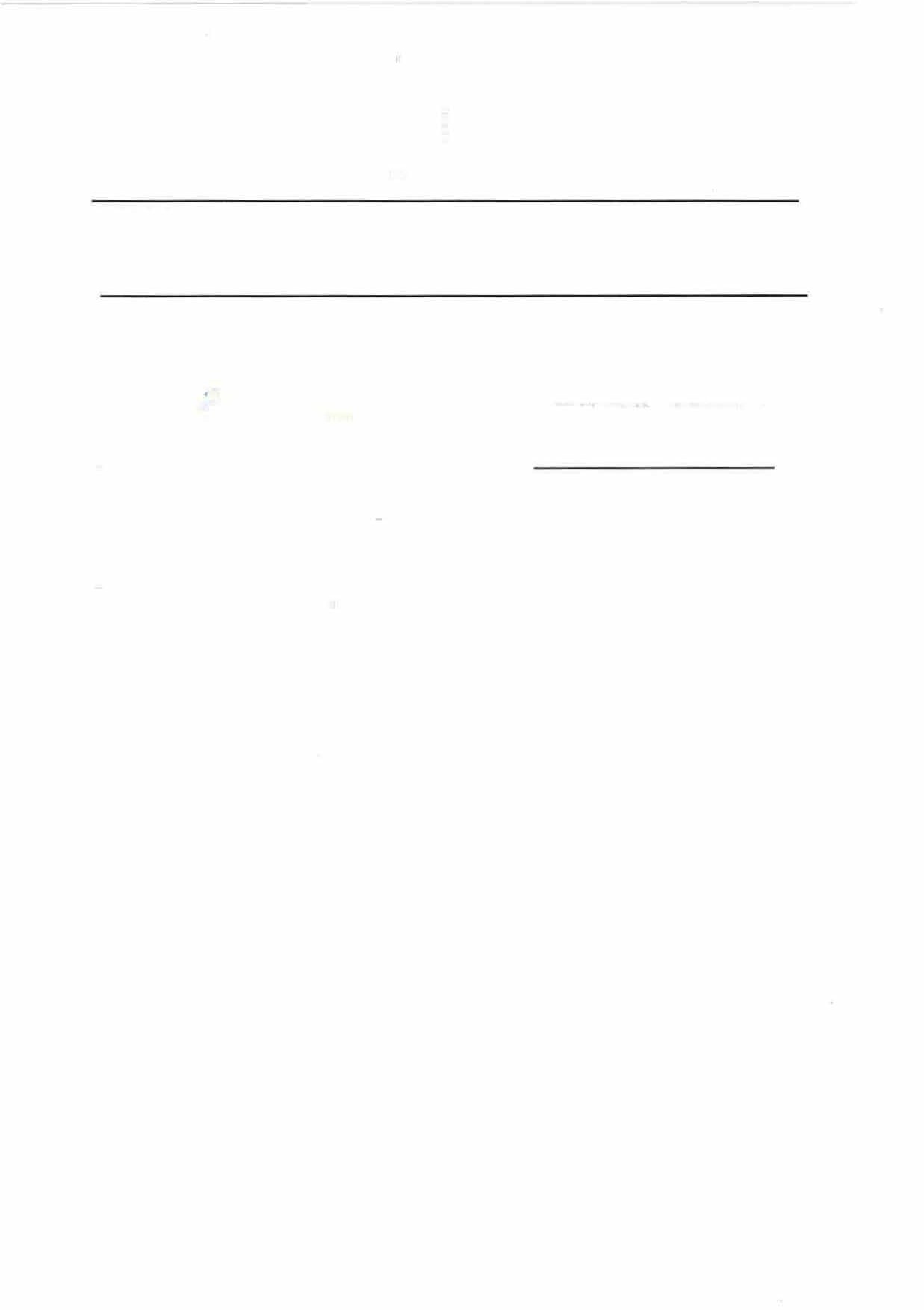 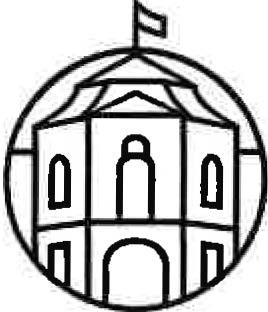 v souladu s dohodnutým nebo obvyklým účelem. Odběratel je dále povinen pronajatou elektroniku chránit před poškozením, ztrátou a zničením. V případě, že užíváním pronajaté elektroniky v rozporu s oprávněním uvedeným v tomto článku smlouvy vznikne na pronajaté elektronice škoda, popř. dojde ke ztrátě, má odběratel povinnost tuto škodu nahradit.Zašlete prosím podepsanou kopii této smlouvy zpět nejpozději do 6.10.22 jinak budeme bohužel nuceni považovat výše uvedenou rezervaci za nezávaznou.V...........................dne........................Podpis a razítko odběrateleTermín:Finální kalkulace14-15.10.22	kontaktní osoba:XXXFirma:	Univerzita KarlovaOvocný trh 560/5 , 36, Praha I116telefon:e-mail: vypracoval:	DLXXXXXX@XXXdne:	05.10.2022realizace	14.10.2022U:bytováai 14-IS.10.22ZámekDBL oko.i singl usePo&t pokoj'Po&t Netosob	ub'yt.na	osob2	24	4Početnoddnfceaa(CZK)vDPU€'..enaagentur:aI 500,002 000,003 000,008 000,00Pom.DBL DELuxe singl useSalmSinglDBL oko· sin I useCelkem ubytováníCena za ubytování zahrnuje snídani.PARKOVANI 80 Kč/ auto/ denr.enlbhafštiaestf12	122	2IO	IO30	30C'ena(CZK)do DPH 21•1.2 000,00I 500.002 000.00Celf<em24 000.003 000.0020 000,0058 000,002	IO 500.00	21 000,0021000,00Dni	C'ena{CZ&)	€elkemv.l.DPIU1% Celkem konferenční služb	0,00I 800,000,00I 800,00v ceně konf.místností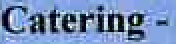 Coffee break 2xCoffee break - voda a káva Oběd menu 2xVečeřeks	Cena/ks bez Cenl'/bvDl>H!	DP30	37030	12060	44030	615Celkem€Zl(1110036002640018450pozn.Celkem caterin	59 550,00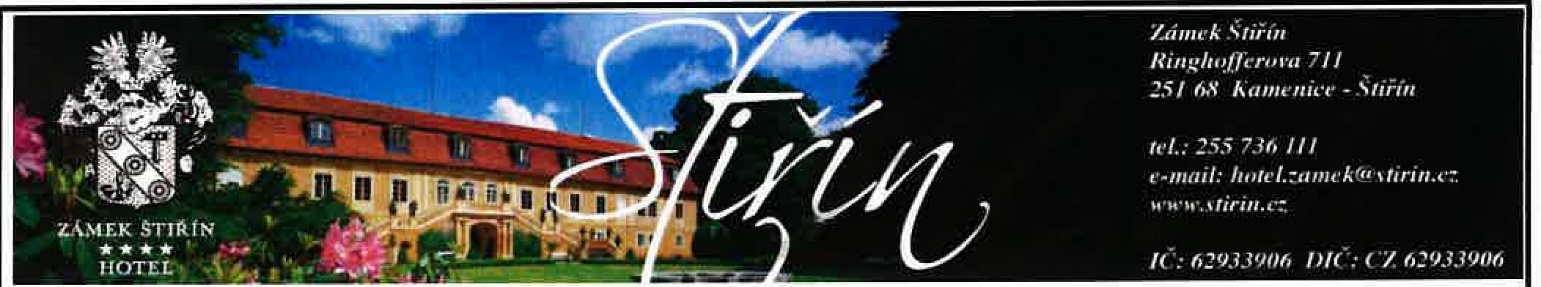 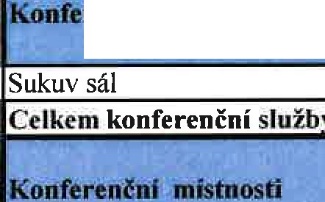 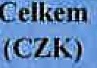 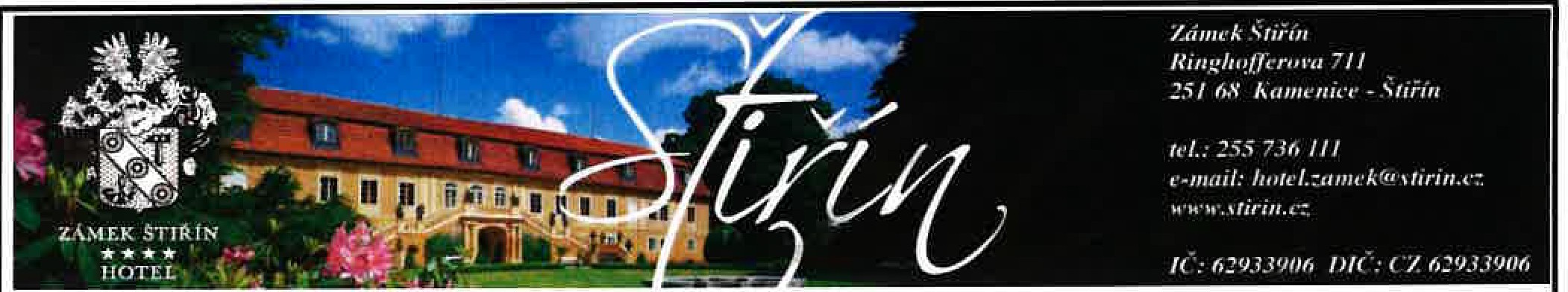 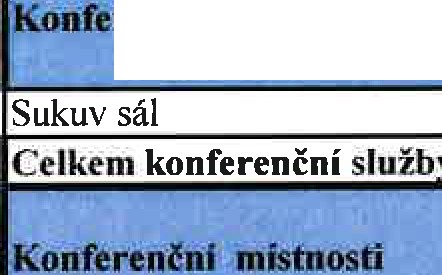 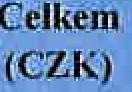 Gelk-em roz_po:čet	140350 KčStránka 1 z 1Název:UNIVERZITA KARLOVASídlo:Ovocný trh 560/5, 116 36, Praha 1IČO/ DIČ:00216208/CZ00216208Tel.:224491576Zastoupený:XXXDatumPočet nocíKategoriePočet pokojůCenaCena celkem14/15.10.221Ubytování3058 00058 000 CZKCENA CELKEMCENA CELKEMCENA CELKEMCENA CELKEMCENA CELKEM58 000 CZKCena zahrnuje 10 % DPH.Cena zahrnuje 10 % DPH.Cena zahrnuje 10 % DPH.Cena zahrnuje 10 % DPH.Cena zahrnuje 10 % DPH.Cena zahrnuje 10 % DPH.DatumPočet dníDruh službyPočet osobCenaCena celkem14/15.10.222SUKŮV SÁL302100021000 CZK14/15.10.222KONFER.TECHNIKA3018001800 CZK14/15.10.222CATERING3059 55059 550 CZKCENA CELKEMCENA CELKEMCENA CELKEMCENA CELKEMCENA CELKEM82 350 CZKCena zahrnuje příslušné sazby DPH.Cena zahrnuje příslušné sazby DPH.Cena zahrnuje příslušné sazby DPH.Cena zahrnuje příslušné sazby DPH.Cena zahrnuje příslušné sazby DPH.Cena zahrnuje příslušné sazby DPH.Záloha splatnáZálohová částka100% - do 3 pracovního dne od podpisu smlouvyDATUM-10.10.22140 350 CZKTOTAL140 350 CZK